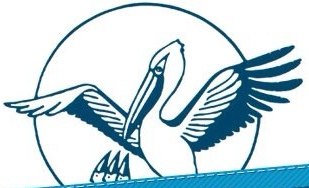 Тобольск, 202017 февраля 2020 годаМуниципальное автономное общеобразовательное учреждение «Средняя общеобразовательная школа №2»актовый зал13.00 – Открытие конкурса профессионального мастерства «Педагог года – 2020».14.10 – Второй тур (очный). Номинация «Учитель года».Конкурсное задание «Методический семинар» (регламент - 10 минут). Диалог членов жюри с конкурсантом в форме вопросов и ответов (10 минут).14.10 – Второй тур (очный). Номинации «Воспитатель года», «Педагогический дебют» (воспитатель).  Жеребьевка конкурсных испытаний.18 февраля 2020 годаМуниципальное автономное общеобразовательное учреждение «Средняя общеобразовательная школа №2»08.45- Второй тур (очный). Номинация «Учитель года» Конкурсное задание «Урок» (регламент – 45 минут). Самоанализ урока и вопросы жюри (10 минут).18 февраля 2020 годаМуниципальное дошкольное автономное образовательное учреждение«Детский сад №40-Центр развития ребенка» г.Тобольска, корпус 2 (8 микрорайон, № 18)13.30 – Второй тур (очный). Номинация «Воспитатель года».Презентация опыта «Мой успешный проект» (до 15 минут, включая ответы на вопросы).19 февраля 2020 годаМуниципальное автономное общеобразовательное учреждение «Средняя общеобразовательная школа №2»08.45- Второй тур (очный). Номинация «Учитель года» Конкурсное задание «Урок» (регламент – 45 минут). Самоанализ урока и вопросы жюри (10 минут).19 февраля 2020 годаВторой тур (очный). Номинация «Учитель года» Конкурсное задание «Урок» (регламент – 45 минут). Самоанализ урока и вопросы жюри (10 минут).19 февраля 2020 годаМуниципальное дошкольное автономное образовательное учреждение«Детский сад №40-Центр развития ребенка» г.Тобольска, корпус 2 (8 микрорайон, №18)09.00 – Второй тур (очный).  Номинация «Воспитатель года».Педагогическое  мероприятие с детьми (регламент - до 30 минут: проведение мероприятия – до 20 минут, вопросы членов жюри – до 10 минут).19 февраля 2020 годаМуниципальное автономное общеобразовательное учреждение «Средняя общеобразовательная школа №2»09.00– Второй тур (очный). Номинация «Педагогический дебют» (учитель).Конкурсное задание «У меня это хорошо получается» (регламент - 10 минут). Диалог членов жюри с конкурсантом в форме вопросов и ответов (10 минут).20 февраля 2020 годаМуниципальное автономное общеобразовательное учреждение «Средняя общеобразовательная школа №2»08.45- Второй тур (очный). Номинация «Педагогический дебют» (учитель). Конкурсное задание «Урок» (регламент – 40 минут). Самоанализ урока и вопросы жюри (10 минут).20 февраля 2020 годаМуниципальное дошкольное автономное образовательное учреждение«Детский сад №40-Центр развития ребенка» г.Тобольска, корпус 2 (8 микрорайон, №18)09.00 – Второй тур (очный).  Номинация «Воспитатель года».Педагогическое  мероприятие с детьми (регламент - до 30 минут: проведение мероприятия – до 20 минут, вопросы членов жюри – до 10 минут).20 февраля 2020 годаМуниципальное дошкольное автономное образовательное учреждение«Детский сад комбинированного вида № 51» г.Тобольска, корпус 2 (9 микрорайон, №10)13.30 – Второй тур (очный).  Номинация «Педагогический дебют» (воспитатель). Конкурсное задание «Мастер-класс» (регламент: до 15 минут, включая 5 минут на вопросы жюри).20 февраля 2020 годаМуниципальное автономное общеобразовательное учреждение «Средняя общеобразовательная школа №14» (мкр.Южный, 5)08.45- Второй тур (очный). Номинация «Учитель года» Конкурсное задание «Урок» (регламент – 35 минут). Самоанализ урока и вопросы жюри (10 минут).20 февраля 2020 годаВторой тур (очный). Номинация «Педагогический дебют» (учитель). Конкурсное задание «Урок» (регламент – 40 минут). Самоанализ урока и вопросы жюри (10 минут).20 февраля 2020 годаМуниципальное автономное общеобразовательное учреждение «Средняя общеобразовательная школа №2»14.30 - Третий тур (очный). Номинация «Учитель года». Конкурсное задание «Мастер-класс» (регламент: до 25 минут, включая 5 минут на вопросы жюри).21 февраля 2020 годаМуниципальное дошкольное автономное образовательное учреждение«Детский сад комбинированного вида № 51» г.Тобольска, корпус 2 (9 микрорайон, №10)9.00 – Второй тур (очный).  Номинация «Педагогический дебют» (воспитатель). Педагогическое  мероприятие с детьми (регламент - до 30 минут: проведение мероприятия – до 20 минут, вопросы членов жюри – до 10 минут).21 февраля 2020 годаМуниципальное автономное общеобразовательное учреждение «Средняя общеобразовательная школа №2»10.00 - Третий тур (очный). Номинация «Педагогический дебют» (учитель). Конкурсное задание «Мастер-класс» (регламент: до 20 минут, включая 10 минут на вопросы жюри).25 февраля 2020 годаМуниципальное дошкольное автономное образовательное учреждение«Детский сад №40-Центр развития ребенка» г.Тобольска, корпус 2 (8 микрорайон, №18)10.00 – Третий тур (очный).  Номинация «Воспитатель года».Конкурсное задание «Мастер-класс с аудиторией взрослых» (регламент - до 25 минут: проведение мероприятия – до 20 минут, вопросы членов жюри – до 5 минут).25 февраля 2020 годаМуниципальное автономное общеобразовательное учреждение «Средняя общеобразовательная школа №2»15.00 - Третий тур (очный). Номинация «Учитель года». Конкурсное задание «Классный час» (регламент: 20 минут). Ответы на вопросы жюри – 5 минут.26 февраля 2020 годаМуниципальное дошкольное автономное образовательное учреждение«Детский сад комбинированного вида № 51» г.Тобольска, корпус 2 (9 микрорайон, №10)10.00 – Третий тур (очный).  Номинация «Педагогический дебют» (воспитатель). Конкурсное задание «Мой успешный проект» (регламент - до 15 минут: проведение мероприятия – до 10 минут, вопросы членов жюри – до 5 минут).26 февраля 2020 годаМуниципальное автономное общеобразовательное учреждение «Средняя общеобразовательная школа №2»15.00 –Третий тур (очный). Номинации «Учитель года». Конкурсное задание «Образовательный проект» – (регламент 30 минут: 20 минут на представление образовательного проекта и 10 минут - ответы на вопросы жюри).15.00 –Третий тур (очный). Номинации «Педагогический дебют» (учитель). Конкурсное задание «Образовательный проект» – (регламент 30 минут: 20 минут на представление образовательного проекта и 10 минут - ответы на вопросы жюри).16.00. – Заседание жюри. Заполнение оценочных листов. Подведение итогов в номинации «Учитель года», «Педагогический дебют» (учитель).27 февраля 2020 годаМуниципальное дошкольное автономное образовательное учреждение«Детский сад №40-Центр развития ребенка» г.Тобольска, корпус 2 (8 микрорайон, №18)13.30 – Третий тур (очный).  Номинация «Воспитатель года». Конкурсное задание «Ток-шоу «Профессиональный разговор» (регламент - до 30 минут).14.15. – Заседание жюри. Заполнение оценочных листов. Подведение итогов в номинации «Воспитатель года».28 февраля 2020 годаМуниципальное дошкольное автономное образовательное учреждение«Детский сад комбинированного вида № 51» г.Тобольска, корпус 2 (9 микрорайон, №10)13.30 – Третий тур (очный).  Номинация «Педагогический дебют» (воспитатель). Конкурсное задание «Ток-шоу «Профессиональный разговор» (регламент - до 30 минут).14.15. – Заседание жюри. Заполнение оценочных листов. Подведение итогов в номинации «Педагогический дебют» (воспитатель). 06 марта 2020 года МАУК «Центр искусств и культуры» (ДК «Синтез»)15.00–Торжественное закрытие конкурса профессионального мастерства «Педагог года-2020». Церемония награждения.	Состав жюриКонкурса профессионального мастерства «Педагог года – 2020»Номинация «Учитель года»Председатель жюри – Белышева Наталья Владиславовна, председатель Комитета по образованию администрации города Тобольска;Сопредседатель жюри – Загваздина Наталья Григорьевна, заместитель председателя Комитета по образованию администрации города Тобольска.Члены жюри:Баранова Анастасия Николаевна, начальник отдела общего и дошкольного образования Комитета по образованию администрации города Тобольска;Гайнуллин Тимур Робертович, эксперт Корпоративного университета СИБУР;Колычева Зоя Ивановна, д.п.н., профессор кафедры естественнонаучных дисциплин и методик преподавания Тобольского педагогического института им. Д.И. Менделеева (филиала) Тюменского государственного университета;Яркова Татьяна Анатольевна, д.п.н, профессор кафедры педагоги, психологии и социального образования Тобольского педагогического института им. Д.И. Менделеева (филиала) Тюменского государственного университета;Черкасова Ирина Ивановна, доцент кафедры педагоги, психологии и социального образования Тобольского педагогического института им. Д.И. Менделеева (филиала) Тюменского государственного университета;Малышева Елена Николаевна, заведующий кафедрой физики, математики, информатики и методики преподавания Тобольского педагогического института им. Д.И. Менделеева (филиала) Тюменского государственного университета.Лукина Ирина Александровна, директор МАОУ СОШ №2, ведущий эксперт;Кропачева Наталья Анатольевна, председатель горкома профсоюза работников образования г.Тобольска;Полякова Светлана Васильевна, руководитель Центра непрерывного повышения профессионального мастерства г.Тобольска ГАОУ ТО ДПО «ТОГИРРО»;Куппель Наталья Валентиновна, и.о. директора, методист МАУ «Центр ОДО «Образование» г.Тобольска»; Зазулина Екатерина Александровна, заместитель директора МАОУ СОШ 18 г.Тобольска, учитель английского языка Экспертная группаСуючева Айша Муфараковна, учитель русского языка и литературы МАОУ СОШ №17, руководитель ГМО;Корикова Оксана Владимировна, учитель английского языка МАОУ СОШ №13, руководитель ГМО;Глебова Галина Сергеевна, учитель математики МАОУ СОШ №13, руководитель ГМО;Махмутова Зухра Кальмухаметовна, учитель информатики МАОУ «Гимназия имени Н.Д. Лицмана», руководитель ГМО;Гринько Светлана Геннадьевна, учитель химии МАОУ СОШ №16 имени В.П. Неймышева, руководитель ГМО;Бухарова Ольга Владимировна, учитель физической культуры МАОУ СОШ №9, руководитель ГМО;Труфанова Татьяна Евгеньевна, учитель начальных классов МАОУ СОШ №15,  руководитель ГМО;Хабирьянова Рима Тавиловна, учитель ОБЖ МАОУ СОШ №18.Номинация «Педагогический дебют» (учитель)Председатель жюри – Белышева Наталья Владиславовна, председатель Комитета по образованию администрации города Тобольска;Сопредседатель жюри – Загваздина Наталья Григорьевна, заместитель председателя Комитета по образованию администрации города Тобольска.Члены жюри:Буслова Надежда Сергеевна, доцент кафедры физики, математики, информатики и методики преподавания Тобольского педагогического института им. Д.И. Менделеева (филиала) Тюменского государственного университета.Столбикова Ольга Васильевна, начальник отдела воспитательной работы Комитета по образованию администрации города Тобольска.Куппель Наталья Валентиновна, и.о. директора, методист МАУ «Центр ОДО «Образование» г.Тобольска;Сафонова Татьяна Анатольевна, методист МАУ «Центр ОДО «Образование» г.Тобольска»;Манзюк Алексей Петрович, учитель истории МАОУ СОШ № 18 г. Тобольска.Номинация «Воспитатель года»Председатель жюри – Белышева Наталья Владиславовна, председатель Комитета по образованию администрации города Тобольска;Члены жюри:Упорова Светлана Викторовна, главный специалист Комитета по образованию администрации города Тобольска;Ситкина Людмила Владимировна; преподаватель дошкольной педагогики и психологии Тобольского педагогического института им. Д.И. Менделеева(филиала) Тюменского государственного университета;Никитина Галина Викторовна, заместитель руководителя Центра непрерывного повышения профессионального мастерства г. Тобольска ГАОУ ТО ДПО «ТОГИРРО»Грязнова Светлана Николаевна, старший воспитатель МАОУ СОШ №16 имени В.П. Неймышева;Пикеева Диляра Наилевна, специалист МАУ «Центр ОДО «Образование» г.Тобольска»;Быкова Татьяна Васильевна, преподаватель Тобольского педагогического института им. Д.И. Менделеева (филиала) Тюменского государственного университета, руководитель ИНОЦ «Евросад»;Бронникова Екатерина Анисимовна, ветеран педагогического труда.Кожевникова Эльвира Петровна, заведующий кафедрой педагоги, психологии и социального образования Тобольского педагогического института им. Д.И. Менделеева (филиала) Тюменского государственного университета.Номинация «Педагогический дебют» (воспитатель)Председатель жюри – Белышева Наталья Владиславовна, председатель Комитета по образованию администрации города Тобольска;Члены жюри:Упорова Светлана Викторовна, главный специалист Комитета по образованию администрации города Тобольска;Жданова Татьяна Николаевна, старший преподаватель кафедры педагогики, психологии и социального образования Тобольского педагогического института им. Д.И. Менделеева (филиала) Тюменского государственного университетаГрязнова Светлана Николаевна, старший воспитатель МАОУ СОШ №16 имени В.П. Неймышева;Пикеева Диляра Наилевна, специалист МАУ «Центр ОДО «Образование» г.Тобольска»;Бронникова Екатерина Анисимовна, ветеран педагогического труда.Детское жюри:1. Бояркина Екатерина,  ученица 10 класса2. Быкова Мария, ученица 10 класса3. Наумович Юрий, ученик 10 класса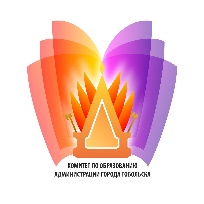 Комитет по образованиюадминистрации города ТобольскаМуниципальное автономное учреждение«Центр обеспечения деятельности отрасли «Образование» г.Тобольска»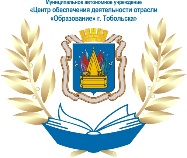 ВремяФ.И.О. участника, ООПредмет14.10-14.30Бойкова Елена Сергеевнаучитель математики14.30-14.50Бронникова Любовь Александровнаучитель физической культуры14.50-15.10Вохмина Светлана Викторовнаучитель начальных классов15.10-15.30Голошубина Елена Сергеевнаучитель русского языка и литературы15.30-15.50Ежова Наталья Анатольевнаучитель русского языка и литературы15.50-16.10Епифанов  Антон Сергеевичучитель ОБЖ16.10-16.30Махмутова Александра Андреевнаучитель немецкого языка16.30-16.50Пантюкова Наталья Сергеевнаучитель начальных классов16.50-17.10Попова  Елена Михайловнаучитель химии 17.10-17.30Рыханов Ринат Вахитовичучитель ОБЖ 17.30-17.50Саитова  Юлия Гафиятовнаучитель информатики17.50- 18.20Сиволобова Татьяна Андреевнаучитель английского языка18.20Работа жюри, заполнение оценочных листовРабота жюри, заполнение оценочных листовКлассКабинетФИО ПредметФИО учителя-предметника08.45-09.30618Бойкова Елена СергеевнаматематикаПисцова Елена Сергеевна09.45-10.301021Епифанов  Антон СергеевичОБЖШумилова Тамара Николаевна10.45-11.30523Голошубина Елена Сергеевнарусский языкМаксимова Вера Анатольевна11.45-12.30625Махмутова Александра Андреевнанемецкий языкГорелко Татьяна Сергеевна12.45-13.30512Сиволобова Татьяна Андреевнаанглийский языкОмельченко Мария Викторовна13.45- 14.306спортивный залБронникова Любовь АлександровнаФизическая культураКугаевская Виктория Ивановна14.45-15.30918Попова Елена МихайловнахимияСекисова Кристина Александровна15.40Работа жюри, заполнение оценочных листовРабота жюри, заполнение оценочных листовРабота жюри, заполнение оценочных листовРабота жюри, заполнение оценочных листовРабота жюри, заполнение оценочных листовВремяКлассКабинетФИО ПредметФИО учителя-предметника08.45-09.30417Вохмина Светлана Викторовнаокружающий мир  Малюгина Светлана Николаевна09.45-10.308спортивный залРыханов Ринат ВахитовичОБЖШумилова Тамара Николаевна10.45-11.30523Ежова Наталья Анатольевнарусский языкМаксимова Вера Анатольевна11.40Работа жюри, заполнение оценочных листовРабота жюри, заполнение оценочных листовРабота жюри, заполнение оценочных листовРабота жюри, заполнение оценочных листовРабота жюри, заполнение оценочных листовВремяМесто проведенияКлассФИО ПредметФИО учителя-предметника15.00-15.45Детский технопарк «Кванториум»8Саитова  Юлия ГафиятовнаинформатикаЮргенс Валентина ВасильевнаВремяФ.И.О. участника, ООПредмет09.00-09.20Медведева Светлана Сергеевнаучитель начальных классов09.20-09.40Коновалова Полина Сергеевнаучитель начальных классов09.40-10.00Петрачук Алена Викторовнаучитель немецкого языка10.00-10.20Петрович Мария Алексеевнаучитель немецкого языка10.20-10.40Стадник Константин Викторовичучитель начальных классов10.40-11.00Фадеева Татьяна Дмитриевнаучитель МХК11.00-11.20Полуянова Алена Алексеевнаучитель технологии11.20Работа жюри, заполнение оценочных листовРабота жюри, заполнение оценочных листовВремяКлассКабинетФИО ПредметФИО учителя-предметника08.30-09.10316Медведева Светлана СергеевнаматематикаСоловьева Валентина Александровна09.25-10.05625Петрачук Алена Викторовнанемецкий языкГорелко Татьяна Сергеевна10.20-11.00523Петрович Мария Алексеевнанемецкий языкГорелко Татьяна Сергеевна11.15-11.55216Стадник Константин Викторовичокружающий мирУшакова Оксана Алексеевна12.10-12.501018Фадеева Татьяна ДмитриевнаМХКВолкова Наталья Михайловна13.00-13.40621Полуянова Алена АлексеевнатехнологияВолкова Наталья Михайловна13.50Работа жюри, заполнение оценочных листовРабота жюри, заполнение оценочных листовРабота жюри, заполнение оценочных листовРабота жюри, заполнение оценочных листовРабота жюри, заполнение оценочных листовВремяКлассКабинетФИО Предмет08.45-09.201210Пантюкова Наталья Сергеевнаречь и альтернативная коммуникация09.30Работа жюри, заполнение оценочных листовРабота жюри, заполнение оценочных листовРабота жюри, заполнение оценочных листовРабота жюри, заполнение оценочных листовВремяМесто проведенияКлассФИО Предмет15.00-15.40Тобольский историко-архитектурный музей заповедник. Семейный музейный центр «Камелек»3Коновалова Полина Сергеевна, учитель начальных классов МАОУ СОШ №13Интегрированный урок  (окружающий мир и технология) «Русская изба»